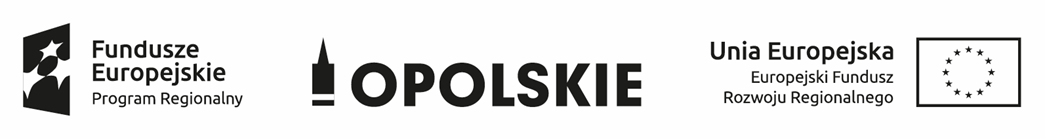 	Zadanie nr 5Załącznik nr …                                                                                                                      do umowy nr PN/D/AM/23-…./20								 z dnia …………………PRZEDMIOT ZAMÓWIENIAStanowisko do resuscytacji noworodka – 1 szt.(nazwa urządzenia oraz ilość sztuk)dla potrzeb Sali Porodowej (nazwa komórki organizacyjnej)Model/typ oferowanego urządzenia: …………….…………    Producent/firma: ……………………….…                                                                                (wypełnia Wykonawca)                                                 (wypełnia Wykonawca)Rok produkcji: 2020                                  (wypełnia Zamawiający)* Uwaga!W powyższej tabeli kolumnę nr 3 wypełnia Wykonawca wpisując odpowiednio TAK lub NIE. W przypadku zaznaczenia w kolumnie nr 3 opcji NIE lub w przypadku niespełnienia minimalnych wymagań Zamawiającego, określonych w powyższej tabeli oferta Wykonawcy zostanie odrzucona. II. WARTOŚĆ PRZEDMIOTU ZAMÓWIENIAOferujemy wykonanie przedmiotu zamówienia, tj. dostawę Stanowiska do resuscytacji noworodka – szt. 1, zgodnie z załącznikiem do umowy do zadania nr 1, za kwotę: ………………………………………..złWartość przedmiotu zamówienia netto wynosi …………………………………………. zł Słownie ………………………………………………………………………………… złotych 00/100VAT: ….. %, kwota podatku VAT: ……………….. złWartość przedmiotu zamówienia brutto wynosi ……………………….. zł Słownie ………………………………………………………………………………… złotych 00/100 
                                                                                            ..................................................................                                                                                                                                 (podpis i pieczęć Wykonawcy)Lp.Opis przedmiotu zamówienia                              – wymagania minimalnePotwierdzenie spełnienia wymagań minimalnychTAK / NIE*W przypadku spełnienia jednocześnie wymagań minimalnych oraz przy parametrach urządzenia wyższych 
niż minimalne (korzystniejszych 
dla Zamawiającego) należy podać parametry oferowaneW przypadku spełnienia jednocześnie wymagań minimalnych oraz przy parametrach urządzenia wyższych 
niż minimalne (korzystniejszych 
dla Zamawiającego) należy podać parametry oferowaneW przypadku spełnienia jednocześnie wymagań minimalnych oraz przy parametrach urządzenia wyższych 
niż minimalne (korzystniejszych 
dla Zamawiającego) należy podać parametry oferowane123444IPARAMETRY TECHNICZNE I FUNKCJONALNE URZĄDZENIAPARAMETRY TECHNICZNE I FUNKCJONALNE URZĄDZENIAPARAMETRY TECHNICZNE I FUNKCJONALNE URZĄDZENIAPARAMETRY TECHNICZNE I FUNKCJONALNE URZĄDZENIAPARAMETRY TECHNICZNE I FUNKCJONALNE URZĄDZENIA1.ZasilaniePrąd zmienny 230 ± 20 V AC 50/60 Hz. 2.Ogrzewanie promiennikiem podczerwieni z kwarcowym źródłem iR. Kolumna mocująca promiennik wykonana w sposób umożliwiający dostęp do noworodka i jego pielęgnacje od strony główki noworodka (od strony kolumny).3.Regulacja temperatury grzania w układzie servo (pomiar na skórze) w zakresie 34-38ºC. Ręczna regulacja temperatury grzania. Cyfrowy miernik temperatury skóry noworodka: odczyt z rozdzielczością 0,1ºC4.Funkcja wstępnego dogrzewania pre-heat – po włączeniu funkcji, stanowisko grzeje na 100 procent mocy promiennika, po uzyskaniu temperatury  automatycznie przechodzi w tryb manualny.5.Wbudowane w kolumnę promiennika oświetlenie zabiegowe LED z możliwością jego włączenia lub wyłączenia, niezależnie od pracy promiennika6.Wyświetlacz z wydzieloną osobną sekcją dla temperatury, mocy grzałki, zegara APGAR. Zegar Apgar zintegrowany z urządzeniem, wyposażony w  sygnały dźwiękowe możliwe do ustawienia w 4 interwałach czasowych oraz zegar CPR. 7.Alarmy akustyczne i optyczne8.Lampa alarmów umieszczona w sposób dobrze widoczny z odległości kilku metrów 9.Przekroczenia nastawionej temperatury pracy (przegrzania) w trybie ręcznym i servo10.Brak połączenia czujnika naskórnego – odklejenie czujnika11.Zanik napięcia zasilającego.Alarmy techniczne – awaria grzałki, uszkodzenie czujnika temp12Promiennik nagrzewający obracany w płaszczyźnie poziomej o kąt 170º, w celu wykonania zdjęcia Rtg. Wyposażony w wygodne uchwyty po obu jego stronach.13.Wymiary materacyka dla noworodka  700 x 500 mm - poziomica w platformie urządzenia.14.Regulowane położenie leża noworodka do pozycji Trendelenburga i anty/ Trendelenburga  w sposób płynny i cichy (bezstresowo) zakres ± 13º15.Stabilna konstrukcja osadzona na 4 kółkach, 2 kółka wyposażone w hamulec.16.Ścianki boczne leża:wykonane z tworzywa bezbarwnego odpornego na UV;odporne na zmywanie w środkach dezynfekcyjnych;odchylane o kąt 180º (min. 3 ścianki);przynajmniej jedna ścianka posiada przepust dla mocowania rur i  przewodów;ścianki wyposażone w mechanizm wolnego opadania (min. 3 ścianki)17.Zintegrowane do stanowiska urządzenie do resuscytacji noworodków, umieszczone centralnie na środku stanowiska, z regulowanym ciśnieniem wdechowym od 5 do 70 cmH2O i PEEP 1-10cmH2O. Umożliwia ręczne taktowanie częstości oddechowej. Posiada wbudowany  manometr wskazujący ciśnienie w drogach oddechowych (zakres ciśnień : -20 (cm HO). do +80 (cm H2O). Wyposażony w wbudowany  blender O2 18.Stężenie dostarczanego tlenu do 100%, zależnie od dostarczanego gazu19.Ssak inżektorowy zasilany sprężonym  powietrzem   – 1 szt.(mocowanie do kolumny stanowiska z lewej lub prawej strony)20.Czujnik naskórny do kontroli temperatury „servo”, Pokrowiec i prześcieradełko na materacykIIINNE WYMAGANIAINNE WYMAGANIAINNE WYMAGANIAINNE WYMAGANIAINNE WYMAGANIA1.Urządzenie fabrycznie nowe.2.Urządzenie spełnia wymagania określone w ustawie z dnia 20 maja 2010 r. o wyrobach medycznych (t.j. Dz. U. z 2019 r. poz. 175 z późn. zm.), tzn. ma być oznakowane znakiem CE, a jeżeli ocena zgodności była przeprowadzana z udziałem jednostki notyfikowanej, to obok znaku CE ma być umieszczony numer identyfikacyjny tej jednostki.3.Instrukcja obsługi w języku polskim.4.Szkolenie pracowników w zakresie kompleksowej obsługi oferowanego urządzenia w siedzibie Zamawiającego.5.Gwarancja min 24 miesiące zgodnie z wymogami zamawiającego. 